Английский алфавит, транскрипция, звуки№1THE ABC№1. Допишите буквы английского алфавитаа) большие буквыA  _  _  D E F _  H _  J K _  _  N O P _  R _  T U V _  X Y _б) маленькие буквы_ b _  d e _  g h _  j k _  m _  o _  q _  s t _  v _  x _  _№2. Допишите, какие буквы идут до и после указанной буквы английского алфавита.__ С __, __ H __, __ K __,  __ T __,  __ В __,  __ Y __№3. а) Назовите английские гласные. б) Назовите английские согласные.№4.Заполните таблицу:W, g, a, r,u, j, e, y, x, c, o, h, i, y№5. Зачеркните  букву q. Посчитайте и запишите количество букв. q p p q q q p q q p q q p q p q p q q p p q qКоличество: p ___, q- ___.№6. Обведите букву m. Посчитайте количество букв. m n m n n m n n m m m n m n m m n m n m   Количество: m- ___, n- ___. №7. Найдите в словаре перевод следующих слов:Английский алфавит, транскрипция, звуки, правила чтения№2Составьте диалоги.  Задай вопросы с опорой на таблицу и получи ответ (ответы в начале прошлого урока)№8. Соедините линией строчные и прописные буквы.AKLВNPQklaqpbn№9. Допишите недостающие буквы английского алфавита:а) Большие буквы алфавита._ B _ D _ F G _ _ J _ L M _ O _ Q R S _ U _ _ X _ Zб) Маленькие буквы алфавита_ _ c _ e f g _ _ j _ l m n _ p q _ _ t _ v w _ y z№10. Допишите, какие буквы идут до и после указанной буквы английского алфавита.__ С __, __ H __, __ K __,  __ T __,  __ В __,  __ Y __№11. Напишите эти слова маленькими буквами.FOX — _____________DOG — _____________BAG — _____________HEN — ______________PEN — ______________.№12. Напишите эти слова большими буквами:ball — _______________lamp- _______________frog- ________________six- _________________seven — ______________.№13. Прочитай транскрипцию и запиши соответствующую букву:ПРАВИЛА ЧТЕНИЯОтветьте на следующие вопросы:Сколько букв в русском языке?_____Сколько букв в английском языке?_____Чем отличается буква от звука? -Запомните: Звуки мы говорим и слышим, а буквы мы пишем.Сколько звуков в русском языке?- 42Сколько звуков в английском языке? – 43 (6 английских гласных передают 20 гласных звуков, и 20 английских согласных передают  23 звука)- Чаще всего английские согласные передают тот согласный звук, который звучит в названии буквыЗаполните таблицу:Английский алфавит, транскрипция, звуки, правила чтения№3№14. Прочитайте и переведите следующие предложения: 1. What is your name? 2. How old are you? 3. What are you? 4. Where do you live?№15. Скажите по-английски:1.  Меня зовут Оля. 2. Меня зовут Егор. 3. Мне 10 лет. 4. Мне 8 лет. 5. Мне 9 лет. 6. Мне 7 лет. 7. Я ученица. 8. Я ученик. 9. Я живу в Ростове. 10. Я живу в Батайске. 11. Я живу в Нью-Йорке.№16. Заполните таблицу:№17. Прочитайте и переведите следующий диалог:- What is your name?- My name is Lena.- How old are you, Lena?- I am nine.- What are you?- I am a pupil.- Where do you live?- I live in Rostov.№18. Отработайте произношение новых слов и выучите их:№19. Read and translate1. My name is Liza. 2. My surname is Orlova. 3. I am 8. 4. I am a pupil. 5. I am from Russia. 6. I live in Bataysk.№20. Составьте по образцу упражнения №19 рассказ о себе:________________________________________________________________________________________________________________________________________________________________________________________________________________________________________________________________________№21. Запиши слова в каждом ряду в алфавитном порядке:1. name, surname, pupil, doctor __________________________________________________________________2. juice, apple, lemon, tomato__________________________________________________________________3. big, small, short, tall, high__________________________________________________________________4. green, yellow, pink, blue, black__________________________________________________________________5. toy, ball, dog, cat, frog__________________________________________________________________№ 22. Соедини буквы и звуки и скажи какой букве соответствует какой звук:ПРАВИЛА ЧТЕНИЯОткрытый слогВ открытом или первом типе слога все гласные читаются так, как они произносятся в алфавите. Открытый слог состоит:гласная  + согласная + непроизносимая гласная, чаще всего ename,  nose, smile, tune также открытый слог встречается в односложных словах:me, no, I, my№23. Read the words:Name, take, cake, hate, snake, he, we, see, need, feed, sweet, green, tree, Pete, I, hi, pie, tie, time, like, fine, five, nine, kite, my, fry, spy, try,     no, so, go, home, coat, open, stone, nose, close, pupil, student, suit, tune. Английский алфавит, транскрипция, звуки, правила чтения№4№24.  Напишите по-английски следующие цифры и прочитайте их:6 –________________________________________________________________7 –________________________________________________________________8 –________________________________________________________________9 –________________________________________________________________10 – ______________________________________________________________Отработайте произношение новых слов и выучите их:№25. Read and translate.Hi! I am a girl. My name is Kate. I am nine. This girl is my friend. Her name is Helen. She is ten. She is a pupil. She is from Russia. She lives in Saratov. This little girl is her sister. Her name is Lida. She is eight.№26. Ответьте на вопросы:1. How old is Kate? – She is __________________________________________2. What is her friend’s name? – Her _____________________________________3. How old is Helen? - ________________________________________________4. What is she? - ____________________________________________________5. Where is she from? - _______________________________________________6. Where does she live? - ______________________________________________7. What is her sister’s name? - __________________________________________8. How old is Lida? - _________________________________________________№27. Расскажите о девочках: 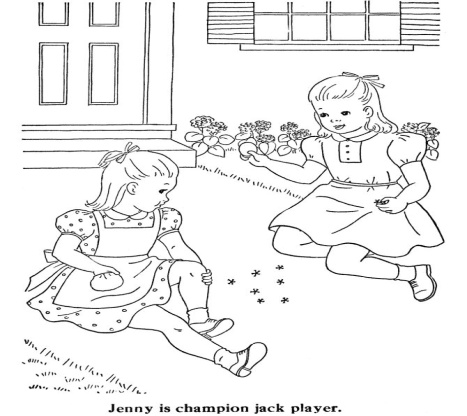 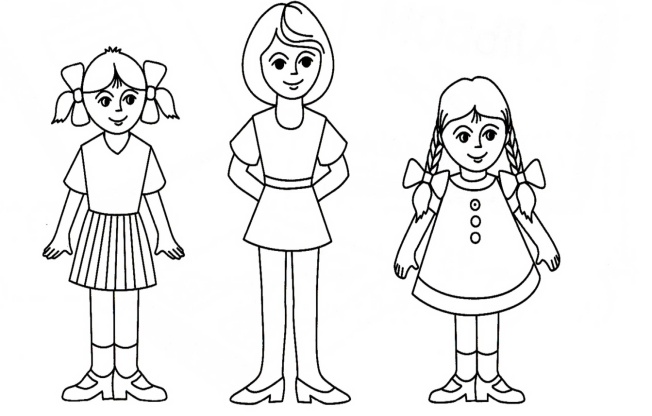 Звуки и буквы№28.  Назови английские буквы  и напиши их парами:A, F, d, B, e, C, f, g, a, b, с, D, E, G.__________________________________________________________________№29.  Найди ошибку и напиши буквы правильно:Aa, Bd, Cc, Db, Ee, Ff, Gg, Hn, Ij, Ji, Kk, Ll, Mm, Nh, Oo, Pp.__________________________________________________________________№30. Назови буквы, которые стоят не на своём месте: Aa, Bb, Ss, Dd, Ff, Ee, Gg, Hh, Jj, Ii, Kk, Ll, Mm, Nn, Oo, Pp, Qq, Rr, Cc, Tt, Uu, Ww, Vv, Xx, Yy, Zz.№31. Прочитай транскрипцию и напиши буквы:1) [ei]  ______ , [ai] ________                     6) [si:] _____, [ti:] _________2) [əu] ______, [ es] ________                     7) [vi:] _____, [wai] ________3) [ju:] ______, [a:] _________                    8) [kju:] ______, [ en] _______4) [el] ______, [eit∫] ________                     9) [ zed] ______, [pi:] _______ 5) [i:] ______, [bi:] ________                      10) [di:] ______, [eks] ________№32. Напиши транскрипцию слов:Go_______________________________________________________________name _____________________________________________________________like ______________________________________________________________five ______________________________________________________________he________________________________________________________________hi ________________________________________________________________see _______________________________________________________________my _______________________________________________________________nine ______________________________________________________________no________________________________________________________________tube_______________________________________________________________№33. Read the words:dome, rope, dose, joke, hole, note, tie, die, lie, bike, ripe, hike, dike, tide, fine,  wipe, mine, mice, like, mite, pipe, me, be, he, see, fee, she, mete,  tree,             tune, duke, dune, puke, dupe, puce, tule, pupil, take, hate, made, bane,            fame, tale, hake, make, lade, fane, tame, hale, male, sale, grape, mace, gave, rage,            vane, vale, pave, wane, wale, race, rave, wage, wade, lace, poke, bode, bone, pose, tope        Английский алфавит, транскрипция, звуки, правила чтения№5№ 34.  Напиши буквы в алфавитном порядке. Hh, Xx, Kk, Ss, Uu, Cc, Pp, Nn, Aa, Zz, Ee, Dd, Bb, Ff, Jj, Mm, Oo, Rr, Vv, Yy________________________________________________________Какие буквы пропущены?_________________________________________________________________№ 35. Назови английские буквы:W, q, l, Y, G, f, h, D, b, P, R, t, E, x, g, I, L, m, n, r, i, d, j, V, J, y, Q №36.  Соедини буквы и звуки:Bb      Cc      Dd      Hh     Ll      Ss     Zz      Rr     Pp     Ff     Kk   [b]      [z]      [s]      [r]      [k]     [f]     [d]      [h]     [l]     [p]№ 37. Read the words:Повторите правила чтения гласных в открытом слоге (лист с заданиями №3)Запомните: в английском буквосочетании  ay буква y не читается, а английская буква а будет читаться как звучит в алфавите [ei]No, hi, we, so, he, my, spy, go, be, by, me, sky, try, fry, snake, nine, green, fine, note, tree, read, five,  may, play, day, name, cake, take, hate, pain, train, rain, eat, tea, see, tree, we, he, need, feed, green, sweet, hi, fine, five, like, pie, tie, pupil, no, coat, home, by.ПРАВИЛА ЧТЕНИЯВторой тип слога – закрытыйСлог считается закрытым, если за гласной идет одна или несколько согласных. В этом типе слога все гласные звучат кратко:№ 38. Read the words:№39. Прочитай слова и подчеркни гласные в закрытом слоге:hate, hat, note, not, me, men, fix, price, pet, Pete, red, fun, pupil№ 40. Read the wordsПомни о правилах чтения гласных в открытом и закрытом типах слогаhate-hat, made-mad, glade-glad, meet-met, note-not, cube-cub, hope-hopwine-win, fine-fin, file-fill, fate-fat, mate-mat, plane-plan, we-wet, weed-wed, tube-tub, reed-red, site-sit, ode-odd, pope-pop№41. Напиши транскрипцию слов:Английский алфавит, транскрипция, звуки, правила чтения№6№42. Read the words. Обведи кружочком правильную транскрипцию выделенных гласных:№43. Найди правильный звук к каждому слову:№44. Прочитай предложения:Sam has got a fat rat and a bad cat.Ten men have got ten pens and ten desks.Ben has got a red pen. We have got a test. Ben helps me.Tom has got a box and a fox.He has got a bus, but he hasn’t got a gun.I drink milk. I can swim, sing and swingПРАВИЛА ЧТЕНИЯ3 тип слогаВ третьем типе слога за гласной обязательно стоит буква r, то есть  получается ar, or, ur, er, ir, yr. Сама буква r в этом слоге не произносится. При этом все гласные, кроме a и о дают звук  [ə:]. Этот звук похож на долгий  [ё]  в слове  «свёкла». №45. Read the words№46. Прочитай слова и напиши их транскрипциюСar _____________________________________________________park _____________________________________________________garden ____________________________________________________ sport _____________________________________________________ fork _____________________________________________________form _____________________________________________________work _____________________________________________________ her _____________________________________________________ verb _____________________________________________________ girl _____________________________________________________ bird _____________________________________________________ first _____________________________________________________ turn _____________________________________________________№47. Read sentences1. Mark has got a car. It is dark. His car is in the park. 2. Margo has got a farm and a garden. 3. Perl has got a lot of herbs in her garden. Perl is a smart girl. 4. I like sport.5. A garden gnome is nice. 6. A park is big.№48. Отработайте произношение звука [a:] в скороговорках:Barbara Barton is art and part of the party.Cars can’t be parked at the park after darkMargaret and Charles are dancing in the garden under the stars.Mark’s car’s faster than Bart’s car. Bart’s car’s smarter than Mark’s car.My name is + имя Меня зовут …I am + возрастМне … лет7 – seven (сэвн), 8 -  eight (эйт)9 – nine (найн), 10 – ten (тэн)I am a pupil.Я ученик (ученица)pupil – пьюпл I live in Bataysk.Я живу в Батайскеlive –жить (ли:в)букватранскрипциярусское звучаниеA a[ei]эйB b[bi:]би:C c[si:]си:D d[di:]ди:E e[i:]и:F f[ef]эфG g[dჳi:]джи:H h[eit∫]эйчI i[ai]айJ j[dჳei]джейK k[kei]кейL l[el]элM m[em]эмN n[en]энO o[әu]оуP p[pi:]пи:Q q[kju:]кьюR r[α:]а:S s[es]эсT t[ti:]ти:U u[ju:]ю:V v[vi:]ви:W w[‘dΛblju:]дабл юX x[eks]эксY y[wai]вайZ z[zed]зэдсогласныегласныеfairy tidewaterteaWhat is your name?Как тебя зовут?вот из йо нейм?How old are you?Сколько тебе лет?хау оулд а: ю?What are you?Кто ты (по профессии?)вот а: ю?Where do you live?Где ты живешь?вэа дую  ли:в?[ai] _____[ti:] _____[vi:] _____[kju:] _____[i:] _____[es] _____[әu] _____[bi:] _____[a:] _____[si:] _____[dჳei] _____[di:] _____[wai] _____[eitʃ] _____[dჳi:] _____[zed] _____букватранскрипциязвукрусский звук B b[bi:][b]D d[di:]F f[ef]H h[eit∫][h]хJ j[dჳei][dʒ]джьK k[kei]L l[el]M m[em]N n[en]P p[pi:]Q q[kju:]R r[α:][r]рS s[es]T t[ti:]V v[vi:]X x[eks][ks]Z z[zed][z]зC c[si:]перед буквами e, i, y –[s], в остальных случаях [k]c, кG g[dჳi:]перед буквами e, i, y –[dʒ], в остальных случаях [g]джь, гW w[‘dʌblju:]в начале слова [w]звук [в], произнесённый одними губамиI am six.Мне 6 лет.Мне 7 лет.I am 8.Мне 9 лет.I am 10.read [ri:d]читать translate[træns’leit]переводитьand[ənd]и, аword[wə:d]словоwords[wə:dz]словаsurname[sə:neim]фамилия fromизWhere are you  from?Откуда ты?Russia[rʌʃə]РоссияNCMBTDLPGK[g][k][p][dʒ][m][n][b][d][l][t]a [ei]o [əu]e [i:]u[ju:]i, y [ai]lakenohetubeminetakegomepupilfinestaketoneseefumekitefatestoneeveduemycakepolePetemutetimesafeboneStevetupiptypethis[θis]это girl[gə:l]девочкаfriend[frend]друг, подругаshe[ʃi:]онаher[hə:]ееmyмой, моя, мое, моиsister[sistə]сестра little[litl]маленькийбуквазвуксоответствие русскому звукупримерA[æ]/э/, как в слове "эта", но протяжно, с опущенной челюстью, уголки рта растянутыcatlampO[ɔ]краткий звук /о/doghotE[e]/э/, как в слове "эти", но более закрытыйpendeskU[ʌ]ударный краткий звук /а/sunbusI, Y[i]краткий звук /и/fixpinkAabad, bag, hat, cat, can, map, man, sand, flag, sad, dad, fat, rat, jam, antEerest, text, egg, send, hen, left, ten, pen, red, help, dress, leg, desk, bedIiit, is, bit, dig, slim, did, kid, tip, sit, skip, pink, big, milk, swim, inkOofox, stop, got, hot, dog, boss, box, not, frog, job, on, cross, fog, lostUumust, trust, us, plus, bus, nut, but, run, jump, fun, mum, cup, jugcatrunnotbigtensixhatredsunpigplate, skate, name                [æ]    [ai]    [ei]bad, and, Africa                   [æ]    [ai]    [ei]five, like, fine                       [i]       [ai]    [ei]ten, bed, hen                         [e]      [i:]     [ei]Pete, meet, sea                      [i:]      [e]     [ei]bus, but, cup                        [u][ju:]     [Λ]Milka)  [æ]Flyb) [Λ]Nutc) [aı]Treed) [eı]Flage) [ı:]Platef) [ı]er[ə:]her[hə:]ur[ə:]turn[tə:n]ir[ə:]girl[gə:l]ar[a:]park[pa:k]or[ɔ:]fort[fɔ:t]er[ə:]her, herb, verb, personur[ə:]turn, purse, curds, surnameir[ə:]girl, bird, fir, first, birthday, skirtar[a:]car, far, park, mark, garden, arm, barkor[ɔ:]for, fork, form, storm, sport, morning, horse, work, word, world